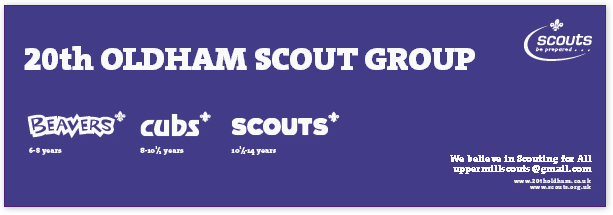 20th Oldham Enquiries: - BEAVERS/CUBS/SCOUTS (please delete as appropriate)Child’s Details:	Name: 						Date of Birth:Home Address:School:Sibling in another section?     Yes / No	Attends Uppermill Methodist Church    Yes / NoAny Special Needs:***********************************************************************************Parent / Carer Details:		Name:Contact number:					Email address:••••••••••••••••••••••••••••••••••••••••••••••••••••••••••••••••••••••••••••••••••••••••••••••••••••••••••••••••••••••We are always looking for new helpers  - would you be prepared to join one of our sections as an assistant leader? Yes / NoWe ask parents to volunteer to help on an occasional basis. Would you be able to do this?  Yes / NoWhat skills/interests would you be able to offer, to improve the experience of our Scouts?***********************************************************************************Enrolling onto the waiting list does not guarantee a place in the 20th Oldham Scout Group.20th Oldham Scout Group is sponsored by Uppermill Methodist Church and members are expected to attend Parade Services.Parents DeclarationI understand that membership requires commitment and will ensure that my child will attend Scouting activities, Church Parade Services and Parades.Signed__                                                                                Date____________________________________________________________________________________	 